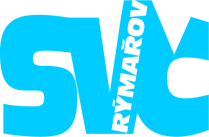 Středisko volného času Rýmařov, okres Bruntálpříspěvková organizaceIČO 654 71 385Adresa: Okružní 1059/10, 795 01 RýmařovAdresát:							Alza.cz a. s.							Váš dopis zn.:Jankovcova 1522/53						Ze dne170 00 Praha 7						Č. j.:	    			IČO 27082440	Spisová značka:DIČ CZ27082440	Vyřizuje:  Pavlová	Telefon:  737 177 033		E-mail:  pavlova@svcrymarov.cz	Datum:   Vážení,objednáváme 6 ks stavebnic LEGO Mindstorms 45544 v ceně 11 490,00 Kč za jeden kus, celkem v hodnotě 68 940 Kč.S pozdravem a přáním hezkého dneMarcela PavlováStředisko volného času Rýmařov, okres Bruntál